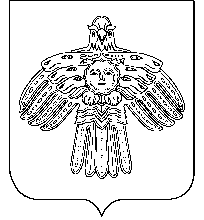      АДМИНИСТРАЦИЯ                                                          «НИЖНИЙ ОДЕС»  КАР  ОВМÖДЧÖМИНСА       ГОРОДСКОГО  ПОСЕЛЕНИЯ  «НИЖНИЙ ОДЕС»                                                     АДМИНИСТРАЦИЯ           ПОСТАНОВЛЕНИЕ    ШУÖМот «10»  января  2019  года                                                                       №  03Об отнесении жилых помещений к специализированному  жилищному фонду муниципального образования городского поселения «Нижний Одес»Руководствуясь статьями № 92, 95, 99, 100, 106 Жилищного кодекса Российской Федерации, Правилами отнесения жилого помещения к специализированному жилищному фонду, утвержденными Постановлением Правительства Российской Федерации от 26.01.2006 N 42,  Уставом муниципального образования городского поселения «Нижний Одес», руководствуясь Положением о порядке управления и распоряжения жилищным фондом, находящимся в собственности муниципального образования городского поселения «Нижний Одес», утвержденным решением Совета ГП «Нижний Одес» от 29.12.2014 № XXVII-118,  администрация городского поселения «Нижний Одес» администрация городского поселения «Нижний Одес» П О С Т А Н О В Л Я Е Т:1. Включить жилые помещения, указанные в приложении № 1 к настоящему Постановлению, в специализированный жилищный фонд  муниципального образования городского поселения «Нижний Одес» с отнесением их к жилым помещениям маневренного фонда  муниципального образования городского поселения «Нижний Одес». 	2.  Включить жилые помещения, указанные в приложении № 2 к настоящему Постановлению, в специализированный жилищный фонд  муниципального образования городского поселения «Нижний Одес» с отнесением их к жилым помещениям  служебного  фонда  муниципального образования городского поселения «Нижний Одес».3. Постановление администрации городского поселения «Нижний Одес» от 30 января 2015 года № 07 признать утратившим силу.	4. Настоящее постановление подлежит официальному опубликованию в информационном бюллетене «Нижнеодесский Вестник» и размещения на официальном сайте  муниципального образования городского поселения «Нижний Одес».Руководитель администрациигородского поселения «Нижний Одес»                                            Ю.С.АксеновПриложение № 1к Постановлению администрациигородского поселения «Нижний Одес»от 10 января 2019 года № 03Приложение № 2к Постановлению администрациигородского поселения «Нижний Одес»от 10 января  2019 года № 03№п / пНаименованиеимуществаАдресместонахожденияимуществаОбщая площадьквартиры, кв. м1Квартира № 27Республика Коми, г. Сосногорск, пгт. Нижний Одес,  ул. Молодежная, д.1711,12Квартира № 28Республика Коми, г. Сосногорск, пгт. Нижний Одес,  ул. Молодежная, д.1710,43Квартира № 29Республика Коми, г. Сосногорск, пгт. Нижний Одес, ул. Молодежная, д.1710,64Квартира № 30	Республика Коми, г. Сосногорск, пгт. Нижний Одес, ул. Молодежная, д.1714,2№п / пНаименованиеимуществаАдресместонахожденияимуществаОбщая площадьквартиры, кв. мКвартира № 28Республика Коми, г. Сосногорск, пгт. Нижний Одес,  ул. Комсомольская, д.630,6